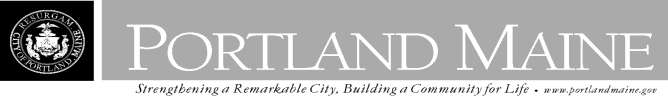 Director of Planning and Urban DevelopmentJeff LevineJune 27, 2013GREG'S PROPERTIES WASHAVE LLC26 VILLAGE BROOK RD YARMOUTH, ME 04096Inspection Services, DirectorTammy M. MunsonCBL: 013 M003001Located at: 15 WASHINGTON AVECertified Mail 7012 0470 0002 1928 5235To whom it may concern,SECOND NOTICE OF VIOLATIONAn evaluation of the above referenced property on 6/26/2013 revealed that the structure and premises remain non-compliant with the Housing Code of the City of Portland.  Attached is a list of the violations.This is a SECOND notice of violation pursuant to Section 6-124 and 22.3 of the Code. All referenced violations shall be corrected. A re-inspection will occur on 7/19/2013, at which time compliance will be required.Failure to comply will result in this office referring the matter to the City of Portland Corporation Counsel for legal action and possible civil penalties, as provided for in Section 1-15 of the Code and in Title 30-A M.R.S.A ss 4452.Please feel free to contact me is you wish to discuss this matter further or have any questions. Sincerely,Chuck FagoneCode Enforcement Officer(207) 874-8789